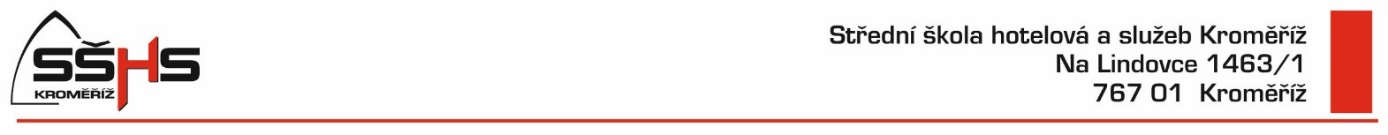 Rozhodnutío přijetí žáků a studentů k umístění do domova mládeže ve školním roce 2021/2022Správní orgán: 		Střední škola hotelová a služeb Kroměříž			Na Lindovce 1463/1			767 01 KroměřížÚčastník řízení:		uchazeči uvedeni v seznamu pod přiděleným registračním číslemŘeditelka  Střední školy hotelové a služeb Kroměříž, jako věcně a místě příslušný správní orgán ve smyslu ustanovení § 164 odst. 1 písm. a) a § 183 odst. 2 zákona č. 561/2004 Sb. O předškolním, základním, středním, vyšším odborném a jiném vzdělávání (školský zákon), ve znění pozdějších předpisů a v souladu zákona 500/2004 Sb., správní řád, ve znění pozdějších předpisů  rozhodla, ževyhovuje žádosti o přijetí k umístění do domova mládeže  od 1. 9. 2021u uchazečů uvedených v seznamu pod přidělenými registračními čísly:21/001 až 21/1322021/001 až 2021/270Odůvodnění:Střední škola hotelová a služeb Kroměříž vyzvala zájemce o ubytování v domově mládeže dne 26. 3. 2021 k podání přihlášek k 11. 6. 2021. Výzvou stanovila podmínky přijetí uchazečů k umístění do domova mládeže ve školním roce 2021/22.Řízení o přijetí do domova mládeže bylo zahájeno podáním přihlášky k ubytování uchazečem ke dni 11. 6. 2021.V souladu s § 4 vyhlášky 108/2005 Sb., o školských výchovných a ubytovacích zařízeních a školských účelových zařízeních, ve znění pozdějších předpisů, vydala ředitelka SŠHS Kroměříž dokument s názvem Pravidla pro umísťování  žáků a studentů k ubytování ze dne 4. 3. 2020, jehož obsahem bylo mj. stanovení kritérií pro vyhodnocení povinné přílohy  přihlášky k ubytování Příloha k přihlášce k ubytování pro školní rok 2021/2022.Uchazeči uvedení v seznamu pod přidělenými čísly vyhověli podmínkám přijímacího řízení v plném rozsahu.Zveřejněním seznamu na úřední desce domova mládeže SŠHS Kroměříž a na www.hskm.cz/domov-mladeze se považují rozhodnutí, kterým se žádosti o přijetí ke vzdělávání vyhovuje za oznámená.Poučení:Proti tomuto rozhodnutí lze podat odvolání do 15 dnů od data zveřejnění tohoto rozhodnutí.Kroměříž 15. 6. 2021Ivana Hašováředitelka SŠHS Vyvěšeno: 15. 6. 2021       Sejmuto:  2. 7. 2021registrační číslovýsledek řízeníregistrační číslovýsledek řízení2021/001přijat2021/050přijat2021/002přijat2021/051přijat2021/003přijat2021/052přijat2021/004přijat2021/053přijat2021/005přijat2021/054přijat2021/006přijat2021/055přijat2021/007přijat2021/056přijat2021/008přijat2021/057přijat2021/009přijat2021/058přijat2021/010přijat2021/059přijat2021/011přijat2021/060přijat2021/012přijat2021/061přijat2021/013přijat2021/062přijat2021/014přijat2021/063přijat2021/015přijat2021/064přijat2021/016přijat2021/065přijat2021/017přijat2021/066přijat2021/018přijat2021/067přijat2021/019přijat2021/068přijat2021/020přijat2021/069přijat2021/021přijat2021/070přijat2021/022přijat2021/071přijat2021/023přijat2021/072přijat2021/024přijat2021/073přijat2021/025přijat2021/074přijat2021/026přijat2021/075přijat2021/027přijat2021/076přijat2021/028přijat2021/077přijat2021/029přijat2021/078přijat2021/030přijat2021/079přijat2021/031přijat2021/080přijat2021/032přijat2021/081přijat2021/033přijat2021/082přijat2021/034přijat2021/083přijat2021/035přijat2021/084přijat2021/036přijat2021/085přijat2021/037přijat2021/086přijat2021/038přijat2021/087přijat2021/039přijat2021/088přijat2021/040přijat2021/089přijat2021/041přijat2021/090přijat2021/042přijat2021/091přijat2021/043přijat2021/092přijat2021/044přijat2021/093přijat2021/045přijat2021/094přijat2021/046přijat2021/095přijat2021/047přijat2021/096přijat2021/048přijat2021/097přijat2021/049přijat2021/098přijatregistrační číslovýsledek řízeníregistrační číslovýsledek řízení2021/099přijat2021/148přijat2021/100přijat2021/149přijat2021/101přijat2021/150přijat2021/102přijat2021/151přijat2021/103přijat2021/152přijat2021/104přijat2021/153přijat2021/105přijat2021/154přijat2021/106přijat2021/155přijat2021/107přijat2021/156přijat2021/108přijat2021/157přijat2021/109přijat2021/158přijat2021/110přijat2021/159přijat2021/111přijat2021/160přijat2021/112přijat2021/161přijat2021/113přijat2021/162přijat2021/114přijat2021/163přijat2021/115přijat2021/164přijat2021/116přijat2021/165přijat2021/117přijat2021/166přijat2021/118přijat2021/167přijat2021/119přijat2021/168přijat2021/120přijat2021/169přijat2021/121přijat2021/170přijat2021/122přijat2021/171přijat2021/123přijat2021/172přijat2021/124přijat2021/173přijat2021/125přijat2021/174přijat2021/126přijat2021/175přijat2021/127přijat2021/176přijat2021/128přijat2021/177přijat2021/129přijat2021/178přijat2021/130přijat2021/179přijat2021/131přijat2021/180přijat2021/132přijat2021/181přijat2021/133přijat2021/182přijat2021/134přijat2021/183přijat2021/135přijat2021/184přijat2021/136přijat2021/185přijat2021/137přijat2021/186přijat2021/138přijat2021/187přijat2021/139přijat2021/188přijat2021/140přijat2021/189přijat2021/141přijat2021/190přijat2021/142přijat2021/191přijat2021/143přijat2021/192přijat2021/144přijat2021/193přijat2021/145přijat2021/194přijat2021/146přijat2021/195přijat2021/147přijat2021/196přijatregistrační číslovýsledek řízeníregistrační číslovýsledek řízení2021/197přijat2021/246přijat2021/198přijat2021/247přijat2021/199přijat2021/248přijat2021/200přijat2021/249přijat2021/201přijat2021/250přijat2021/202přijat2021/251přijat2021/203přijat2021/252přijat2021/204přijat2021/253přijat2021/205přijat2021/254přijat2021/206přijat2021/255přijat2021/207přijat2021/256přijat2021/208přijat2021/257přijat2021/209přijat2021/258přijat2021/210přijat2021/259přijat2021/211přijat2021/260přijat2021/212přijat2021/261přijat2021/213přijat2021/262přijat2021/214přijat2021/263přijat2021/215přijat2021/264přijat2021/216přijat2021/265přijat2021/217přijat2021/266přijat2021/218přijat2021/267přijat2021/219přijat2021/268přijat2021/220přijat2021/269přijat2021/221přijat2021/270přijat2021/222přijat2021/223přijat2021/224přijat2021/225přijat2021/226přijat2021/227přijat2021/228přijat2021/229přijat2021/230přijat2021/231přijat2021/232přijat2021/233přijat2021/234přijat2021/235přijat2021/236přijat2021/237přijat2021/238přijat2021/239přijat2021/240přijat2021/241přijat2021/242přijat2021/243přijat2021/244přijat2021/245přijat registrační číslovýsledek řízeníregistrační číslovýsledek řízení21/001přijat21/050přijat21/002přijat21/051přijat21/003přijat21/052přijat21/004přijat21/053přijat21/005přijat21/054přijat21/006přijat21/055přijat21/007přijat21/056přijat21/008přijat21/057přijat21/009přijat21/058přijat21/010přijat21/059přijat21/011přijat21/060přijat21/012přijat21/061přijat21/013přijat21/062přijat21/014přijat21/063přijat21/015přijat21/064přijat21/016přijat21/065přijat21/017přijat21/066přijat21/018přijat21/067přijat21/019přijat21/068přijat21/020přijat21/069přijat21/021přijat21/070přijat21/022přijat21/071přijat21/023přijat21/072přijat21/024přijat21/073přijat21/025přijat21/074přijat21/026přijat21/075přijat21/027přijat21/076přijat21/028přijat21/077přijat21/029přijat21/078přijat21/030přijat21/079přijat21/031přijat21/080přijat21/032přijat21/081přijat21/033přijat21/082přijat21/034přijat21/083přijat21/035přijat21/084přijat21/036přijat21/085přijat21/037přijat21/086přijat21/038přijat21/087přijat21/039přijat21/088přijat21/040přijat21/089přijat21/041přijat21/090přijat21/042přijat21/091přijat21/043přijat21/092přijat21/044přijat21/093přijat21/045přijat21/094přijat21/046přijat21/095přijat21/047přijat21/096přijat21/048přijat21/097přijat21/049přijat21/098přijatregistrační číslovýsledek řízení21/099přijat21/100přijat21/101přijat21/102přijat21/103přijat21/104přijat21/105přijat21/106přijat21/107přijat21/108přijat21/109přijat21/110přijat21/111přijat21/112přijat21/113přijat21/114přijat21/115přijat21/116přijat21/117přijat21/118přijat21/119přijat21/120přijat21/121přijat21/122přijat21/123přijat21/124přijat21/125přijat21/126přijat21/127přijat21/128přijat21/129přijat21/130přijat21/131přijat21/132přijat